All. BProgramma Operativo Nazionale FSE PON 10.1.1A-FSEPON-PU-2023-7 “Insieme a Scuola”.CUP: I64C23000370007.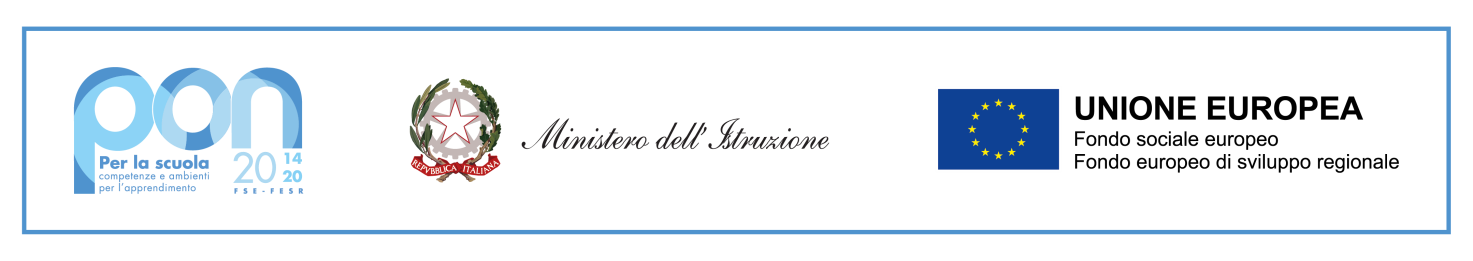 AUTOVALUTAZIONE TITOLI ESPERTOCODICE PON: 10.1.1A-FSEPON-PU-2023-7 “Insieme a Scuola” - CUP: I64C23000370007.Candidato: Cognome ____________________________ Nome __________________________Il candidato dovrà compilare la scheda inserendo i punteggi corrispondenti Nel caso non possegga il titolo indicato andrà riportato il valore "0" nella casella corrispondente.La Commissione per la valutazione dei curricula provvederà a verificare la correttezzadell'attribuzione del punteggio e si riserva il diritto di richiedere documentazione comprovante i titoli dichiarati nell’allegato.Data___________________                                                Firma ________________________Approvata dal Consiglio di Circolo nella seduta del 12 ottobre 2021, per la selezione degli esperti interni ed esterni, tutor e figure di supporto, per la realizzazione dei progetti PON e PTOF, sulla base di curricula presentati che saranno cosi valutati.Approvata dal Consiglio di Circolo nella seduta del 12 ottobre 2021, per la selezione degli esperti interni ed esterni, tutor e figure di supporto, per la realizzazione dei progetti PON e PTOF, sulla base di curricula presentati che saranno cosi valutati.Approvata dal Consiglio di Circolo nella seduta del 12 ottobre 2021, per la selezione degli esperti interni ed esterni, tutor e figure di supporto, per la realizzazione dei progetti PON e PTOF, sulla base di curricula presentati che saranno cosi valutati.Approvata dal Consiglio di Circolo nella seduta del 12 ottobre 2021, per la selezione degli esperti interni ed esterni, tutor e figure di supporto, per la realizzazione dei progetti PON e PTOF, sulla base di curricula presentati che saranno cosi valutati.ISTRUZIONE, FORMAZIONE NELLO SPECIFICO SETTORE IN CUI SI CONCORRE (MAX 32 PUNTI)ISTRUZIONE, FORMAZIONE NELLO SPECIFICO SETTORE IN CUI SI CONCORRE (MAX 32 PUNTI)ISTRUZIONE, FORMAZIONE NELLO SPECIFICO SETTORE IN CUI SI CONCORRE (MAX 32 PUNTI)AUTOVALUTAZIONEDA CURRICULUMA1. LAUREA ATTINENTE ALLA SELEZIONE(vecchio ordinamento o magistrale)PUNTIA1. LAUREA ATTINENTE ALLA SELEZIONE(vecchio ordinamento o magistrale)110 e lode22A1. LAUREA ATTINENTE ALLA SELEZIONE(vecchio ordinamento o magistrale)100 - 11020A1. LAUREA ATTINENTE ALLA SELEZIONE(vecchio ordinamento o magistrale)< 10015A2. LAUREA ATTINENTE ALLA SELEZIONE(triennale, in alternativa al punto A1)110 e lode15A2. LAUREA ATTINENTE ALLA SELEZIONE(triennale, in alternativa al punto A1)100-11010A2. LAUREA ATTINENTE ALLA SELEZIONE(triennale, in alternativa al punto A1)< 1005A3. DIPLOMA ATTINENTEALLA SELEZIONE (in alternativaai punti A1 e A2)5A4. DOTTORATO DI RICERCA ATTINENTE ALLA SELEZIONE Max 1 titolo5A5. MASTER UNIVERSITARIO DI II LIVELLO ATTINENTE ALLA SELEZIONEMax 1 titolo4A6. MASTER UNIVERSITARIO DI I LIVELLO ATTINENTEALLA SELEZIONE (in alternativa al punto A5)Max 1 titolo2A7.DIPLOMA DI PERFEZIONAMENTO O DI SPECIALIZZAZIONE ATTINENTE LA SELEZIONEMax 1 titolo1CERTIFICAZIONI OTTENUTE  NELLO SPECIFICO SETTORE IN CUI SI CONCORRE (MAX punti 18 )CERTIFICAZIONI OTTENUTE  NELLO SPECIFICO SETTORE IN CUI SI CONCORRE (MAX punti 18 )CERTIFICAZIONI OTTENUTE  NELLO SPECIFICO SETTORE IN CUI SI CONCORRE (MAX punti 18 )B1. COMPETENZE I.C.T.CERTIFICATE riconosciute dal MIUR(max 2 certificazioni)Max 4 puntiPunti 2 cad.B2. COMPETENZE LINGUISTICHE CERTIFICATELIVELLO C2/C1Punti 6 C2Punti 5 C1B3. COMPETENZE LINGUISTICHE CERTIFICATELIVELLO B2/B1 (in alternativa a C1/B2)Punti 4 B2Punti3 B1B4. COMPETENZE LINGUISTICHE CERTIFICATELIVELLO A1/A2 (in alternativa a B2/A2)Punti 2 A2 Punti 1 A1B.5 CERTIFICAZIONI SPECIFICHE AFFERENTI LA TIPOLOGIA DEL MODULO/Progetto(non si valuteranno corsi non strettamente pertinenti con la tematica dello specifico settore)(Max 4 Corsi di gg.to professionale di almeno nr.25 ore e/o titoli specifici)Max 8 puntiPunti 2 cad. ESPERIENZE NELLO SPECIFICO SETTORE IN CUI SI CONCORRE (max 50 punti)ESPERIENZE NELLO SPECIFICO SETTORE IN CUI SI CONCORRE (max 50 punti)ESPERIENZE NELLO SPECIFICO SETTORE IN CUI SI CONCORRE (max 50 punti)C1. ISCRIZIONE ALL' ALBO PROFESSIONALE ATTINENTE ALLA SELEZIONE O COLLABORAZIONE CON UNIVERSITA’ ENTI ASSOCIAZIONI PROFESSIONALI (min. 20 ore) SE ATTINENTI ALLA SELEZIONE(Max 5 anni/collaborazioni)Max 5 puntiPunti 1 per anno o per collaborazioneC2. ESPERIENZE DI DOCENZA    NEL GRADO DI SCUOLA DI PERTINENZA DEI DESTINATARI DEL MODULO O NELL’AMBITO DELLE DISCIPLINE AFFERENTI CIASCUN PROGETTO (con abilitazione all’insegnamento)Max 12 punti Esperienze >10anni pt.12Esperienze fino a 10 anni:Punti 1 per annoC3. ESPERIENZE DI LAVORO Libero/Dipendente nel settore di riferimento per cui si concorreMax 10 puntiEsperienze >10anni pt.10Esperienze fino a 10 anni:Punti 0,5 per annoC4. ESPERIENZE DI DOCENZA come esperto  (min. 20 ore) NEI PROGETTI FINANZIATI DAL FONDO SOCIALE EUROPEO (PON – POR) SE ATTINENTI ALLA SELEZIONEMax 5 puntiPunti 1 cad.C5. ESPERIENZE DI TUTOR D’AULA/DIDATTICO (min. 20 ore) NEI PROGETTI FINANZIATI DAL FONDO SOCIALE EUROPEO (PON –POR)Max 5 puntiPunti 1 cad.C6. ESPERIENZE DI VALUTATOR E e/o ALTRE FIGURE DI SUPPORTO (min. 20 ore) NEI PROGETTI FINANZIATI DAL FONDO SOCIALE EUROPEO (PON – POR)Max 3 puntiPunti 1 cad.C7. PUBBLICAZIONI ATTINENTI ALLA SELEZIONE CON CODICE ISNN O ISBN E ESTRATTO DELLA RIVISTA O DEL VOLUME O DELLA DISCOGRAFIAMax 3 puntiPunti 1 cad.C8. ESPERIENZA DI FORMATORE IN CORSI DI AGGIORNAMENTO PER DOCENTI, D.S. O NEL SETTORE DI RIFERIMENTO DEL MODULO (min. 20 ore di docenza come esperto)Max 3 puntiPunti 1 cad.C9. PRODUZIONI DELL’ ESPERTO CON RICONOSCIMENTI REGIONALI O NAZIONALE (documentare debitamente)Max 2 punti1 Punto cad.C10. DOCUMENTATE ESPERIENZE PROFESSIONALI IN PROGETTI, GRUPPI DI LAVORO O DI RICERCA ATTINENTI ALL’AZIONE, DI DURATA ALMENO ANNUALE E/O DI COMPETENZA DEL MIURMax 2 punti1 Punto cad.